МВД РоссииГЛАВНОЕ УПРАВЛЕНИЕ МВД РОССИИ ПО СВЕРДЛОВСКОЙ ОБЛАСТИМЕЖМУНИЦИПАЛЬНЫЙ ОТДЕЛ МВД РОССИИ «ЗАРЕЧНЫЙ»В период с 14.05.2019 по 20.05.2019 в дежурную часть МО МВД России «Заречный» поступили следующие заявления и сообщения от граждан.16.05.2019 в ДЧ МО поступило заявление от гр.Д. о том, что 14.05.2019 г. у себя в квартире она обнаружила пропажу сотового телефона, наушников, денежных средств в сумме 1000 рублей. Общий ущерб составил 2650 рублей. Проводится проверка.19.05.2019 в ДЧ МО поступило заявление гр.Г. о том, что 19.05.2019 г., неизвестное лицо, путем обмана, и злоупотреблением доверия завладело денежных средствами заявителя в сумме 14000 рублей. Проводится проверка.Телефоны дежурной части МО МВД России «Заречный»: 2-10-59, 
7-13-02. Также напоминаем Вам круглосуточный телефон доверия: 8 (343) 358-70-71 и 8 (343) 358-71-61, по которым Вы можете сообщить о преступлениях, свидетелями которых стали Вы, в том числе совершенных сотрудниками МО.МО МВД России «Заречный»  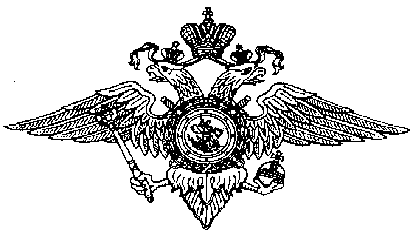 